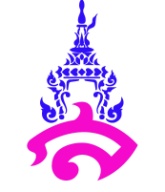 แผนการจัดการเรียนรู้ที่ ๑หน่วยการเรียนรู้ที่  ๑                                                               เรื่อง การเกิดสารประกอบคาร์บอนชื่อรายวิชา     เคมี๕ (ว ๓๓๒๒๑)		             กลุ่มสาระการเรียนรู้    วิทยาศาสตร์       	ชั้น  มัธยมศึกษาปีที่ ๖		ภาคเรียนที่   ๑		ปีการศึกษา ๒๕๖๔		เวลา     ๑๒   ชั่วโมงผู้สอน อาจารย์ยุทธนา รัตนสุวรรณ			            			       	    ผลการเรียนรู้๑.อธิบายความหมายของเคมีอินทรีย์และการเกิดสารประกอบคาร์บอน	๒.เข้าใจหลักการ  และฝึกการเขียนสูตรโครงสร้างของสารอินทรีย์ในแบบต่าง ๆ กัน	๓.ทดลอง  อธิบายการจัดตัวของคาร์บอนในโครงสร้างที่มี  C เท่ากัน แต่ทำให้เกิดรูปแบบที่ต่างกัน  และฝึกการเขียนไอโซเมอร์จุดประสงค์การเรียนรู้	1)  นักเรียนมีความเข้าใจและสามารถอธิบายการเกิดของสารประกอบคาร์บอน	2)   สามารถเขียนโครงสร้างของสารประกอบคาร์บอนแบบต่าง ๆ ได้	3)   นักเรียนสามารถทำนายรูปร่างของสารประกอบที่เป็นไปได้จากการเขียนไอโซเมอร์ของสารนั้น ๆสาระการเรียนรู้/ความรู้สารประกอบไฮโดรคาร์บอน (Hydrocarbon Compounds)สารประกอบไฮโดรคาร์บอน หมายถึงสารประกอบอินทรีย์ที่มีเฉพาะธาตุคาร์บอนและไฮโดรเจนเป็นองค์ประกอบ ในธรรมชาติพบสารประกอบไฮโดรคาร์บอนเกิดในแหล่งต่าง ๆ เช่น ยางไม้ ถ่านหิน ปิโตรเลียมสารประกอบไฮโดรคาร์บอนแบบโซ่เปิด หมายถึง สารอินทรีย์ที่ประกอบด้วยคาร์บอนและไฮโดรเจนเท่านั้น โดยคาร์บอนต่อกันเป็นสายยาว อาจเป็นแบบโซ่ตรงหรือโซ่กิ่ง สารประเภทนี้แบ่งออกเป็นกลุ่มย่อยได้  3  กลุ่ม คือ แอลเคน แอลคีน และแอลไคน์แอลเคน (alkane)แอลเคน มีชื่อเรียกอีกอย่างหนึ่งว่า  พาราฟิน ไฮโดรคาร์บอน (parafin hydrocarbon)  หรือเรียกสั้นๆ ว่า  พาราฟิน เป็นสารประกอบไฮโดรคาร์บอนอิ่มตัว โดยสารกลุ่มนี้จะประกอบด้วยพันธะเดี่ยวทั้งหมดแอลคีน (alkene)แอลคีน เป็นสารประกอบไฮโดรคาร์บอนไม่อิ่มตัว ในโมเลกุลจะมีพันธะคู่อยู่  1  แห่ง แอลคีนเป็นโมเลกุลโคเวเลนต์ไม่มีขั้ว อัตราส่วนระหว่าง C:H  มากกว่าของแอลเคน และมีความว่องไวต่อการเกิดปฏิกิริยามากกว่าแอลเคนแอลคีนโมเลกุลเล็กๆ จะมีรุปร่างที่เป็นลักษณะแบบเบนราบอยู่บนระนาบเดียวกัน มุมระหว่างพันธะประมาณ  120 องศาแอลไคน์ (alkyne)แอลไคน์ เป็นสารประกอบไฮโดรคาร์บอนไม่อิ่มตัวเหมือนแอลคีน ในโมเลกุลของแอลไคน์จะต้องมีพันธะสามระหว่าง C กับ C อัตราส่วนระหว่าง  C : H  ในแอลไคน์มากกว่าในแอลคีนและแอลเคน เมื่อเผาไฟแอลไคน์จึงทำให้เกิดเข่มามากกว่าแอลคีน (แอลเคนไม่เกิดเข่มา)สมบัติทั่วไปของสารประกอบไฮโดรคาร์บอน ดังนี้1. แรงยึดเหนี่ยวระหว่างโมเลกุล สารประกอบไฮโดรคาร์บอนทุกชนิด จะประกอบด้วยธาตุ C และ H พันธะที่เกิดจาก C กับ C จะเป็นพันธะเดี่ยว พันธะคู่ หรือพันธะสาม สารประกอบไฮโดรคาร์บอนทุกชนิดจัดเป็นโมเลกุลไม่มีขั้วแรงยึดเหนึ่ยวระหว่างโมเลกุล ของ สารประกอบ ไฮโดรคาร์บอนเป็น แรงวันเดอร์วาลส์2. จุดเดือด และจุดหลอมเหลว จุดเดือดและจุดหลอมเหลวของสารประกอบไฮโดรคาร์บอนต่ำ เมื่อเที่ยบกับสารอื่น ๆ ที่มี มวลโมเลกุล ใกล้เคียงกัน โดยจุดเดือดและจุดหลอมเหลวจะเพิ่มขึ้นตามจำนวนคาร์บอนที่เพิ่มขึ้น เมื่อเปรียบเที่ยบจุดเดือดและจุดหลอมเหลวของ แอลเคน, แอลคีน และแอลไคน์ เมื่อจำนวนคาร์บอนเท่ากันจะได้ดังนี้ แอลไคน์>แอลเคน>แอลคีน3. ความหนาแน่น สารประกอบไฮโดรคาร์บอนมีความหนาแน่นต่ำ โดยทั่วไปมีความหนาแน่นน้อยกว่าน้ำ4. สถานะ สารประกอบไฮโดรคาร์บอนโดยทั่วไปมีได้ทั้ง 3 สถานะ โดยขึ้นอยู่กับจำนวนคาร์บอน ถ้าจำนวนคาร์บอนมาก ส่วนใหญ่สถานะจะ เปลี่ยนไป จาก ก๊าซ เป็นของเหลว และของแข็งตามลำดับทักษะ / กระบวนการ	๑. การอภิปราย	๒. การจำแนก	๓. การสืบค้นข้อมูล	๔. การนำความรู้ไปใช้ในชีวิตประจำวันคุณลักษณะอันพึงประสงค์	๑. มุ่งมั่นในการทำงาน	๒.ซื่อสัตย์ สุจริตสมรรถนะสำคัญของผู้เรียน 	๑. ความสามารถในการใช้เทคโนโลยีกิจกรรมพัฒนาผู้เรียน		ขั้นกระตุ้นความสนใจเปิดประตูสู่การเรียนรู้ (engagement)- สร้างและกระตุ้นความสนใจ เพื่อเตรียมความพร้อมในการเรียนโดยการตั้งคำถามตามเนื้อหาสาระในแต่ละคาบ ทั้งนี้เพื่อกระตุ้นให้นักเรียนสามารถเตรียมบทเรียนและเป็นการเปิดประตูสู่การเรียนรู้ (engagement) ที่ผู้เรียนจะสามารถแสวงหาและสร้างองค์ความรู้ขึ้นมาเองได้อีกทางหนึ่งขั้นสำรวจและค้นหา (exploration)- ใช้กิจกรรมการสำรวจ (exploration) การทดลอง การสำรวจ การสืบค้นด้วยวิธีการทางวิทยาศาสตร์ โดยเทคนิคการเรียนรู้จะดำเนินการโดยผู้เรียนเอง จากสื่อต่างๆ เช่น หนังสือสิ่งพิมพ์ internet ใบงานใบความรู้ โดยครูมีหน้าที่คอแนะนำขั้นการอธิบายและลงข้อสรุป (explanation)-นำความรู้ที่ได้จากขั้นตอนที่ ๑ และ ๒ จากกิจกรรมการทดลอง เมื่อมีข้อมูล ข้อสนเทศเพียงพอมาวิเคราะห์ แปรผล สรุปผล และนำเสนอผลที่ได้ในรูปแบบต่างๆ เพื่อสนับสนุนสมมติฐานที่ตั้งไว้ โต้แย้งกับสมมติฐานที่ตั้งไว้ เพื่อกระตุ้นให้เกิดการเรียนรู้และสร้างองค์ความรู้ต่อไปได้ขั้นขยายความรู้ (elaboration)-นำความรู้ที่สร้างขึ้นมาเชื่อมโยงความรู้เดิม เพิ่มเติมความรู้ใหม่ให้กว้างขวางขึ้น นักเรียนมีโอกาสปรับแนวคิดหลักของตนให้สอดคล้องและสัมพันธ์กับแนวคิดทางวิทยาศาสตร์ที่เป็นสากล โดยไม่คลาดเคลื่อนจากข้อเท็จจริงขั้นประเมินผล (evaluation)-ครูเปิดโอกาสให้นักเรียนได้ตรวจสอบแนวคิดหลักของตนเองที่ได้เรียนรู้มาแล้ว โดยอาจประเมินผลด้วยตนเองด้วยแบบประเมินต่างๆ ว่าสอดคล้องมีความถูกต้องและสอดคล้องหรือไม่ โดยข้อสรุปจะนำไปใช้ในการศึกษาขั้นต่อไป รวมทั้งการประเมินของครูผู้สอนด้วยแบบทดสอบและแบบประเมินที่เตรียมไว้ในแต่ละคาบเรียนสื่อและแหล่งการเรียนรู้/สื่อ	๑. ใบความรู้ เรื่อง การเกิดสารประกอบคาร์บอน	๒.  Power point เรื่อง การเกิดสารประกอบคาร์บอนแหล่งเรียนรู้		๑. หนังสือเรียนเพิ่มเติม เคมี ม.๔-๖ เล่ม ๑ (สสวท)	๒. ห้องสมุด	๓. อินเตอร์เน็ตการวัดและการประเมินผลบันทึกหลังสอนผลการสอน............................................................................................................................................................................................................................................................................................................................................................................................ปัญหา/อุปสรรค ............................................................................................................................................................................................................................................................................................................................................................................................ข้อเสนอแนะ/วิธีแก้ไข............................................................................................................................................................................................................................................................................................................................................................................................						 ลงชื่อ ..................................................................... 							  ( นายยุทธนา รัตนสุวรรณ )ความเห็นของรองผู้อำนวยการโรงเรียนฝ่ายวิชาการ	.................................................................................................................................................................................							      ลงชื่อ ..................................................................... 							                   (......................................................)							                  รองผู้อำนวยการโรงเรียนฝ่ายวิชาการหน่วยการเรียนรู้ที่สาระสำคัญชื่อหน่วยการเรียนรู้เวลา(ชั่วโมง)น้ำหนักคะแนน๑ความหมายของเคมีอินทรีย์พันธะของคาร์บอนการเขียนสูตรโครงสร้างของสารอินทรีย์ ไอโซเมอริซึมการเกิดสารประกอบคาร์บอน๒๓๓๔๑๒เป้าหมายเครื่องมือวัดเกณฑ์การประเมินคุณลักษณะมุ่งมั่นในการทำงานซื่อสัตย์ สุจริต- ใบงาน การเกิดสารประกอบคาร์บอน- ความถูกต้อง- ความครบถ้วนของเนื้อหา-การทำงานด้วยตนเองสมรรถนะสำคัญของผู้เรียน ความสามารถในการใช้เทคโนโลยี-การเข้าใช้ระบบ google classroom-นักเรียนสามารถส่งงานผ่าน google classroom ด้วยตนเอง